Revised 06/01/2020	FILE: Gen #7/FS Admin For Processing	Adapted from State of Missouri OA FMDC	COPIES:  Designer, Contractor, Stakeholder, Project Manager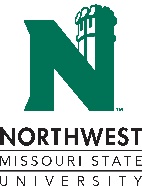 NORTHWEST MISSOURI STATE UNIVERSITYCAPITAL PROGRAMSFINAL WARRANTY REPORTNORTHWEST MISSOURI STATE UNIVERSITYCAPITAL PROGRAMSFINAL WARRANTY REPORTNORTHWEST MISSOURI STATE UNIVERSITYCAPITAL PROGRAMSFINAL WARRANTY REPORTNORTHWEST MISSOURI STATE UNIVERSITYCAPITAL PROGRAMSFINAL WARRANTY REPORTNORTHWEST MISSOURI STATE UNIVERSITYCAPITAL PROGRAMSFINAL WARRANTY REPORTNORTHWEST MISSOURI STATE UNIVERSITYCAPITAL PROGRAMSFINAL WARRANTY REPORTNORTHWEST MISSOURI STATE UNIVERSITYCAPITAL PROGRAMSFINAL WARRANTY REPORTNORTHWEST MISSOURI STATE UNIVERSITYCAPITAL PROGRAMSFINAL WARRANTY REPORTNORTHWEST MISSOURI STATE UNIVERSITYCAPITAL PROGRAMSFINAL WARRANTY REPORTNORTHWEST MISSOURI STATE UNIVERSITYCAPITAL PROGRAMSFINAL WARRANTY REPORTNORTHWEST MISSOURI STATE UNIVERSITYCAPITAL PROGRAMSFINAL WARRANTY REPORTNORTHWEST MISSOURI STATE UNIVERSITYCAPITAL PROGRAMSFINAL WARRANTY REPORTPROJECT NUMBERPROJECT NUMBERPROJECT NUMBERThis Final Warranty Report applies to all Work under the Contract Documents or to the following parts thereof:This Final Warranty Report applies to all Work under the Contract Documents or to the following parts thereof:This Final Warranty Report applies to all Work under the Contract Documents or to the following parts thereof:This Final Warranty Report applies to all Work under the Contract Documents or to the following parts thereof:This Final Warranty Report applies to all Work under the Contract Documents or to the following parts thereof:This Final Warranty Report applies to all Work under the Contract Documents or to the following parts thereof:This Final Warranty Report applies to all Work under the Contract Documents or to the following parts thereof:This Final Warranty Report applies to all Work under the Contract Documents or to the following parts thereof:This Final Warranty Report applies to all Work under the Contract Documents or to the following parts thereof:This Final Warranty Report applies to all Work under the Contract Documents or to the following parts thereof:This Final Warranty Report applies to all Work under the Contract Documents or to the following parts thereof:THIS WARRANTY REPORT TO BE COMPLETED BY THE DESIGNER AFTER COMPLETION OF SITE WARRANTY INSPECTION.THIS WARRANTY REPORT TO BE COMPLETED BY THE DESIGNER AFTER COMPLETION OF SITE WARRANTY INSPECTION.THIS WARRANTY REPORT TO BE COMPLETED BY THE DESIGNER AFTER COMPLETION OF SITE WARRANTY INSPECTION.THIS WARRANTY REPORT TO BE COMPLETED BY THE DESIGNER AFTER COMPLETION OF SITE WARRANTY INSPECTION.THIS WARRANTY REPORT TO BE COMPLETED BY THE DESIGNER AFTER COMPLETION OF SITE WARRANTY INSPECTION.THIS WARRANTY REPORT TO BE COMPLETED BY THE DESIGNER AFTER COMPLETION OF SITE WARRANTY INSPECTION.THIS WARRANTY REPORT TO BE COMPLETED BY THE DESIGNER AFTER COMPLETION OF SITE WARRANTY INSPECTION.THIS WARRANTY REPORT TO BE COMPLETED BY THE DESIGNER AFTER COMPLETION OF SITE WARRANTY INSPECTION.THIS WARRANTY REPORT TO BE COMPLETED BY THE DESIGNER AFTER COMPLETION OF SITE WARRANTY INSPECTION.THIS WARRANTY REPORT TO BE COMPLETED BY THE DESIGNER AFTER COMPLETION OF SITE WARRANTY INSPECTION.THIS WARRANTY REPORT TO BE COMPLETED BY THE DESIGNER AFTER COMPLETION OF SITE WARRANTY INSPECTION.PROJECT TITLEPROJECT TITLEPROJECT TITLEPROJECT TITLEPROJECT TITLEPROJECT TITLEPROJECT TITLEPROJECT TITLEPROJECT TITLEPROJECT TITLEPROJECT TITLELOCATIONLOCATIONLOCATIONLOCATIONLOCATIONLOCATIONLOCATIONLOCATIONLOCATIONLOCATIONLOCATIONA/E DESIGN CONSULTANTA/E DESIGN CONSULTANTA/E DESIGN CONSULTANTA/E DESIGN CONSULTANTA/E DESIGN CONSULTANTA/E DESIGN CONSULTANTA/E DESIGN CONSULTANTA/E DESIGN CONSULTANTA/E DESIGN CONSULTANTA/E DESIGN CONSULTANTA/E DESIGN CONSULTANTFIRMFIRMFIRMFIRMFIRMFIRMFIRMFIRMFIRMFIRMFIRMREPRESENTATIVEREPRESENTATIVEREPRESENTATIVEREPRESENTATIVEREPRESENTATIVEREPRESENTATIVEREPRESENTATIVEREPRESENTATIVEREPRESENTATIVETELEPHONE   -   -    TELEPHONE   -   -    ADDRESSADDRESSADDRESSADDRESSADDRESSADDRESSADDRESSADDRESSADDRESSCONTRACTORCONTRACTORCONTRACTORCONTRACTORCONTRACTORCONTRACTORCONTRACTORCONTRACTORCONTRACTORCONTRACTORCONTRACTORFIRMFIRMFIRMFIRMFIRMFIRMFIRMFIRMFIRMFIRMFIRMREPRESENTATIVEREPRESENTATIVEREPRESENTATIVEREPRESENTATIVEREPRESENTATIVEREPRESENTATIVEREPRESENTATIVEREPRESENTATIVEREPRESENTATIVETELEPHONE   -   -    TELEPHONE   -   -    ADDRESSADDRESSADDRESSADDRESSADDRESSADDRESSADDRESSADDRESSADDRESSWARRANTY SCOPEWARRANTY SCOPEWARRANTY SCOPEWARRANTY SCOPEWARRANTY SCOPEWARRANTY SCOPEWARRANTY SCOPEWARRANTY SCOPEWARRANTY SCOPEWARRANTY SCOPEWARRANTY SCOPEENTIRE PROJECTENTIRE PROJECTPROJECT PORTION (Describe the specific portion of the Contract covered under this Warranty Report.)PROJECT PORTION (Describe the specific portion of the Contract covered under this Warranty Report.)PROJECT PORTION (Describe the specific portion of the Contract covered under this Warranty Report.)PROJECT PORTION (Describe the specific portion of the Contract covered under this Warranty Report.)PROJECT PORTION (Describe the specific portion of the Contract covered under this Warranty Report.)PROJECT PORTION (Describe the specific portion of the Contract covered under this Warranty Report.)PROJECT PORTION (Describe the specific portion of the Contract covered under this Warranty Report.)WARRANTY START DATEWARRANTY START DATEWARRANTY START DATEWARRANTY START DATEWARRANTY START DATEWARRANTY END DATEWARRANTY END DATEWARRANTY INSPECTION DATEWARRANTY INSPECTION DATEWARRANTY INSPECTION DATEWARRANTY INSPECTION DATEOUTSTANDING ITEMSOUTSTANDING ITEMSOUTSTANDING ITEMSOUTSTANDING ITEMSOUTSTANDING ITEMSOUTSTANDING ITEMSOUTSTANDING ITEMSOUTSTANDING ITEMSOUTSTANDING ITEMSOUTSTANDING ITEMSOUTSTANDING ITEMSThe following list of items prepared by Design Consultant and/or verified by Northwest Project Manager are found to be in need of corrective measures by the Contractor in accordance with the Contract Documents, Article 3 of the General Conditions.The following list of items prepared by Design Consultant and/or verified by Northwest Project Manager are found to be in need of corrective measures by the Contractor in accordance with the Contract Documents, Article 3 of the General Conditions.The following list of items prepared by Design Consultant and/or verified by Northwest Project Manager are found to be in need of corrective measures by the Contractor in accordance with the Contract Documents, Article 3 of the General Conditions.The following list of items prepared by Design Consultant and/or verified by Northwest Project Manager are found to be in need of corrective measures by the Contractor in accordance with the Contract Documents, Article 3 of the General Conditions.The following list of items prepared by Design Consultant and/or verified by Northwest Project Manager are found to be in need of corrective measures by the Contractor in accordance with the Contract Documents, Article 3 of the General Conditions.The following list of items prepared by Design Consultant and/or verified by Northwest Project Manager are found to be in need of corrective measures by the Contractor in accordance with the Contract Documents, Article 3 of the General Conditions.The following list of items prepared by Design Consultant and/or verified by Northwest Project Manager are found to be in need of corrective measures by the Contractor in accordance with the Contract Documents, Article 3 of the General Conditions.The following list of items prepared by Design Consultant and/or verified by Northwest Project Manager are found to be in need of corrective measures by the Contractor in accordance with the Contract Documents, Article 3 of the General Conditions.The following list of items prepared by Design Consultant and/or verified by Northwest Project Manager are found to be in need of corrective measures by the Contractor in accordance with the Contract Documents, Article 3 of the General Conditions.The following list of items prepared by Design Consultant and/or verified by Northwest Project Manager are found to be in need of corrective measures by the Contractor in accordance with the Contract Documents, Article 3 of the General Conditions.The following list of items prepared by Design Consultant and/or verified by Northwest Project Manager are found to be in need of corrective measures by the Contractor in accordance with the Contract Documents, Article 3 of the General Conditions.DESIGN CONSULTANTDESIGN CONSULTANTDESIGN CONSULTANTNAME OF INDIVIDUAL SIGNING (PLEASE PRINT)NAME OF INDIVIDUAL SIGNING (PLEASE PRINT)NAME OF INDIVIDUAL SIGNING (PLEASE PRINT)RECOMMENDED/APPROVAL SIGNATURERECOMMENDED/APPROVAL SIGNATURERECOMMENDED/APPROVAL SIGNATURERECOMMENDED/APPROVAL SIGNATUREDATENORTHWEST PROJECT MANAGERNORTHWEST PROJECT MANAGERNORTHWEST PROJECT MANAGERNAME OF INDIVIDUAL SIGNING (PLEASE PRINT)NAME OF INDIVIDUAL SIGNING (PLEASE PRINT)NAME OF INDIVIDUAL SIGNING (PLEASE PRINT)RECOMMENDED/APPROVAL SIGNATURERECOMMENDED/APPROVAL SIGNATURERECOMMENDED/APPROVAL SIGNATURERECOMMENDED/APPROVAL SIGNATUREDATE